 ФЕДЕРАЛЬНОЕ ГОСУДАРСТВЕННОЕ БЮДЖЕТНОЕ ОБРАЗОВАТЕЛЬНОЕ УЧРЕЖДЕНИЕ ВЫСШЕГО ОБРАЗОВАНИЯ«СТАВРОПОЛЬСКИЙ ГОСУДАРСТВЕННЫЙ АГРАРНЫЙ УНИВЕРСИТЕТ»КАЛЕНДАРНО-ТЕМАТИЧЕСКИЙ ПЛАН2020-2021 учебный годКурс 2 группа 19Ф-11Форма обученияочная38.02.06 ФинансыПо учебной дисциплине ОГСЭ.02 ИсторияПреподаватель: Туфанов Евгений ВасильевичКоличество часов по учебному плану – 48 часовСОГЛАСОВАНО	                                                       СОГЛАСОВАНОна заседании цикловой комиссии                                     Начальник учебно-методического отделаобщеобразовательных, математический и 	______________________Бондарева Н.С.гуманитарных дисциплин 	«28» мая 2020 годпротокол №5 от «25» мая 2020 г.Председатель______________Л.И. Соболева Ставрополь, 2020Фонд оценочных средств дисциплины составлен в соответствии с требованиями ФГОС СПО по специальности 38.02.06 Финансы.Автор: Туфанов Евгений Васильевич, кандидат исторических наук, профессор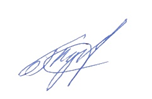       Фонд оценочных средств предмета рассмотрен и одобрен на заседании цикловой комиссии общеобразовательных, математических и гуманитарных дисциплин «25» мая 2020 протокол №5.Председатель_____________________________Соболева Л.И.                                                Содержание3ОБЩАЯ ХАРАКТЕРИСТИКА РАБОЧЕЙ ПРОГРАММЫ УЧЕБНОЙ ДИСЦИПЛИНЫ1.1. Область применения рабочей программыУчебная дисциплина ОГСЭ.02 История является дисциплиной обязательной части общего гуманитарного и социально-экономического цикла основной образовательной программы в соответствии с ФГОС СПО по специальности 38.02.06 Финансы.Учебная дисциплина ОГСЭ.02 История обеспечивает формирование общих компетенций по всем видам деятельности ФГОС по специальности 38.02.06 Финансы.1.1.1. Перечень общих компетенций1.2. Цель и планируемые результаты освоения дисциплины:Цель: формирование у молодого поколения исторических ориентиров самоидентификациисовременном мире, гражданской идентичности личности; формирование понимания истории как процесса эволюции общества, цивилизации и истории как науки; усвоение интегративной системы знаний об истории человечества при особом внимании к месту и роли России во всемирно-историческом процессе; развитие способности у обучающихся осмысливать важнейшие исторические события, процессы и явления; формирование у обучающихся системы базовых национальных ценностей на основе осмысления общественного развития, осознания уникальности каждой личности, раскрывающейся полностью только в обществе и через общество; воспитание обучающихся в духе патриотизма, уважения к истории своего Отечества как единого многонационального государства, построенного на основе равенства всех народов России.рамках программы учебной дисциплины обучающимися осваиваются умения изнания                                                                                               4СТРУКТУРА И СОДЕРЖАНИЕ УЧЕБНОЙ ДИСЦИПЛИНЫ2.1. Объем учебной дисциплины ОГСЭ.02 История и виды учебной работы9УСЛОВИЯ РЕАЛИЗАЦИИ ПРОГРАММЫ УЧЕБНОЙ ДИСЦИПЛИНЫ3.1. Для реализации программы учебной дисциплины ОГСЭ.02 История должны быть предусмотрены следующие специальные помещения:Кабинет социально-гуманитарных наук, оснащенный оборудованием:посадочные места по количеству обучающихся, рабочее место преподавателя, плакаты по темам занятий, комплект карт по истории Отечества;техническими средствами обучения: мультимедийный комплекс (проектор, проекционный экран, ноутбук).3.2. Информационное обеспечение реализации программыДля реализации программы библиотечный фонд образовательной организации должен иметь печатные и/или электронные образовательные и информационные ресурсы, рекомендуемых для использования в образовательном процессе. Образовательная организация самостоятельно выбирает учебники и учебные пособия, а также электронные ресурсы для использования в учебном процессе.3.2.1. Основная литератураАртемов, В. В. История : учебник для всех специальностей СПО / В. В. Артемов, Ю. Н. Лубченков. - 7-е изд., испр. - Москва : Академия, 2018. - 256 с. - (Профессиональное образование).ЭБС «ЮРАЙТ»: Кириллов, В. В. История России : учебник для СПО / В. В. Кириллов, М. А. Бравина. — 3-е изд., пер. и доп. — М. : Издательство Юрайт, 2018. — 502 с. – Режим доступа: https://biblio-online.ru/book/F90EC70B-1984-4E5D-81B2-2EF47A5F3BDB/istoriya-rossii3.2.2.	Дополнительные источникиЭБС «ЮРАЙТ»: Зуев, М. Н. История России : учебник и практикум для СПО / М. Н. Зуев, С. Я. Лавренов. — 4-е изд., испр. и доп. — М. : Издательство Юрайт, 2018. — 545 с. – Режим доступа:https://biblio-online.ru/book/6E085002-7AA9-4F69-9A5E-E9C68D4CC6C9/istoriya-rossiiЭБС "Znanium": Самыгин П. С. История : учеб. пособие / П.С. Самыгин, С.И. Самыгин, В.Н. Шевелев, Е.В. Шевелева. – М. : ИНФРА-М, 2018. – 528 с. – Режим доступа:http://znanium.com/catalog/product/939217Вопросы истории (периодическое издание)Список литературы веренДиректор НБ ____________________________________ М.В. Обновленская10ОСОБЕННОСТИ РЕАЛИЗАЦИИ ДИСЦИПЛИНЫ ДЛЯ ИНВАЛИДОВ И ЛИЦ С ОГРАНИЧЕННЫМИ ВОЗМОЖНОСТЯМИ ЗДОРОВЬЯВ целях доступности получения СПО студентами с ОВЗ Университетом обеспечивается:1) для студентов с ОВЗ по зрению:- адаптация официального сайта Университета (www.stgau.ru) в сети Интернет с учетом особых потребностей инвалидов по зрению с приведением их к международному стандарту доступности веб-контента и веб-сервисов (WCAG);- размещение в доступных для студентов, являющихся слепыми или слабовидящими, местах иадаптированной форме (с учетом их особых потребностей) справочной информации о расписании лекций, учебных занятий (должна быть выполнена крупным (высота прописных букв не менее 7,5 см) рельефно-контрастным шрифтом (на белом или желтом фоне) и продублирована шрифтом Брайля);- присутствие ассистента, оказывающего студенту необходимую помощь;- обеспечение выпуска альтернативных форматов печатных материалов (крупный шрифт или аудиофайлы);- обеспечение доступа студента, являющегося слепым и использующего собаку-поводыря, к зданию Университета, располагающего местом для размещения собаки-поводыря в часы обучения самого студента;2) для студентов с ОВЗ по слуху:дублирование звуковой справочной информации о расписании учебных занятий визуальной (установка мониторов с возможностью трансляции субтитров (мониторы, их размеры и количество необходимо определять с учетом размеров помещения);обеспечение надлежащими звуковыми средствами воспроизведения информации;3)  для  студентов,  имеющих  нарушения  опорно-двигательного  аппарата,  материально-технические условия должны обеспечивать возможность беспрепятственного доступа в учебные помещения, столовые, туалетные и другие помещения Университета, а также их пребывания в указанных помещениях (наличие пандусов, поручней, расширенных дверных проемов, лифтов, локальное понижение стоек-барьеров до высоты не более 0,8 м; наличие специальных кресел и других приспособлений).Образование студентов с ОВЗ может быть организовано как совместно с другими студентами, так и в отдельных классах, группах или в отдельных аудиториях Университета. Численность студентов с ОВЗ в учебной группе устанавливается до 15 человек.При получении СПО студентам с ОВЗ бесплатно предоставляются специальные учебники и учебные пособия, иная учебная литература, а также услуги сурдопереводчиков и тифлосурдопереводчиков.С учетом особых потребностей студентов с ОВЗ Университетом обеспечивается предоставление учебных, лекционных материалов в электронном виде.11КОНТРОЛЬ И ОЦЕНКА РЕЗУЛЬТАТОВ ОСВОЕНИЯ УЧЕБНОЙ ДИСЦИПЛИНЫ Контроль и оценка результатов освоения учебной дисциплины осуществляютсяпреподавателем в процессе проведения учебных занятий в форме устного опроса, выполнения контрольных работ, выполнения тестовых заданий, а также проведения промежуточной аттестации в форме дифференцированного зачета.назначение международных организаций и основные направления их деятельности;о роли науки, культуры и религии в сохранении и укреплении национальных и государственных традиций;содержание и назначение важнейших правовых изаконодательных актов мирового и регионального значения;ретроспективный анализ развития отрасли.Перечень учебно-методического обеспечения для самостоятельной работы обучающихся по дисциплинеУчебно-методическое обеспечение для самостоятельной работы обучающегося по учебной дисциплине ОГСЭ.02 История размещено в электронной информационно-образовательной среде Университета и доступно для обучающегося через его личный кабинет на сайте Университета. Учебно-методическое обеспечение включает:Рабочую программу учебной дисциплины ОГСЭ.02 История.Методические рекомендации по освоению учебной дисциплины ОГСЭ.02 История.Методические рекомендации для организации самостоятельной работы обучающегося по дисциплине ОГСЭ.02 История.Методические рекомендации по написанию реферата студентами по дисциплине ОГСЭ.02История.Для успешного освоения дисциплины, необходимо самостоятельно детально изучить представленные темы по рекомендуемым источникам информации:13Фонд оценочных средств для проведения промежуточной аттестации обучающихся по учебной дисциплинеВопросы для проведения дифференцированного зачетаПонятие глобализации как формирования всемирного рынка капиталов, товаров, услуг, информации.Интеграционные процессы и создание политических и экономических союзов различных государств, международных органов и организаций.Значение информационной революции в формировании постиндустриального общества.Антиглобализм как составная часть глобализации.США – единственная наиболее могущественная сверхдержава в мире.Политические системы европейских и американских государств.Политический курс стран Запада: неоконсерватизм и христианский демократизм. Социал-демократия.Структура экономики стран Америки и Западной Европы.Интеграционные процессы бывших республик СССР: Беловежское соглашение и созданиеСНГ.Экономическое и военно-политическое сотрудничество (ЕврАзЭС, ОДКБ).Образование Союзного государства Беларуси и России.Сближение бывших республик СССР со странами Запада – ГУАМ.Политические режимы бывших советских республик: демократизация, авторитарные режимы.«Цветные революции» на Украине, в Кыргызстане и Грузии.Социально-экономическое развитие России и стран СНГ.Феномен японского «экономического чуда».Китайская модель развития: рыночные реформы Дэн Сяопина и их результаты.Индия. Либеральные реформы М. Сингха.Общие черты социально-экономического развития стран Юго-Восточной Азии и их место в мировом хозяйстве.АСЕАН – сотрудничество «новых индустриальных стран». Экономические отношения России со странами Юго-Восточной Азии.Страны Северной Африки и Ближнего Востока на рубеже XX – XXI веков.Поражение диктаторских режимов в 1980-е годы в странах Латинской Америки (Аргентина, Бразилия, Уругвай, Парагвай, Чили).Усиление левых сил в начале 21 века в странах Южной Америки.Интеграционные процессы в Латинской Америке: экономическое сотрудничество (МЕРКОСУР, Андское сообщество, Южноамериканский Союз) и военный блок (ЮСО).Война в Персидском Заливе: вторжение иракских войск в Кувейт, военная операция «Буря в пустыне».Мирное урегулирование ближневосточного конфликта: международная конференция 1990 г. и соглашение о взаимном признании Израиля и ООП.Временное соглашение 1995 года и усиление деятельности экстремистских организаций.Курдский вопрос в Турции и Иране.Проблемы этнических меньшинств в странах Западной Европы. Противоречие между валлонами и фламандцами, корсиканцами во Франции.Образование Ирландской республиканской армии (ИРА) в Северной Ирландии, террористической организации «Баскония и свобода» в Испании.Требования автономии со стороны Уэльса и отделение от Соединенного Королевства Великобритании со стороны Шотландии.Попытка Квебека, провинции Канады, добиться создания самостоятельного государства.Причины этнических и межнациональных конфликтов на постсоветском пространстве.Конфликт между Арменией и Азербайджаном из-за Нагорного Карабаха.Конфликт в Молдове, образование Приднестровской Молдавской Республики, непризнанного независимого государства.Чеченская война в России.14Межнациональные конфликты в Грузии: события в Аджарии, суверенитеты Абхазии и Южной Осетии.Внутренняя политика России на Северном Кавказе. Изменения в территориальном устройствеРФ.ООН: история возникновения, Устав, структура.Межправительственные организации в «семье» ООН: МВФ, МБРР, МАГАТЭ.Новая роль ООН после распада СССР.«Большая восьмерка» («G-8») и НАТО как конкуренты ООН.ЕС: предыстория европейской интеграции. Шенгенская конвенция 1990 г. Маастрихтские соглашения: экономический и политический союз европейских стран.Структура ЕС. Направления деятельности ЕС..Расширение ЕС: копенгагенские критерии. Проект европейской конституции, Лиссабонский договор.Период постнеклассической науки.Теория самоорганизации, или синергетика как общенаучный метод. Тенденция к взаимодействию между различными науками.Концепция глобальной эволюции. Понимание места человека в мире. Принципы постнеклассической научной картины мира.Развитие гражданского общества и разнообразие общественных организаций. Постматериальные ценности – основа развития гражданского общества.Постмодернизм – новая культурная эпоха, ее мировоззренческие установки (М. Фуко, Ж. Деррида, Р. Рорти). Центральная проблема постмодернизма.7.2. Критерии оценки промежуточной аттестации в виде дифференцированного зачета:оценка «отлично» выставляется студенту, если студент демонстрирует: знание фактического материала, усвоение общих представлений, понятий, идей; полную степень обоснованности аргументов и обобщений, всесторонность раскрытия темы; наличие знаний интегрированного характера, способность к обобщению; устную и письменную культуру в ответе и оформлении.Соблюдает логичность и последовательность изложения материала. Использует корректную аргументацию и систему доказательств, достоверные примеры, иллюстративный материал, литературные источники;оценка «хорошо» выставляется студенту, если студент демонстрирует: знание фактического материала, усвоение общих представлений; достаточную степень обоснованности аргументов и обобщений; способность к обобщению, устную и письменную культуру в ответе и оформлении.Соблюдает логичность и последовательность изложения материала. Использует достоверные примеры, иллюстративный материал;оценка «удовлетворительно» выставляется студенту, если студент демонстрирует: недостаточное знание фактического материала; неполную степень обоснованности аргументов и обобщений. Нарушает устную и письменную культуру в ответе и оформлении. Соблюдает логичность и последовательность изложения материала. Использует достоверные примеры;оценка «неудовлетворительно» выставляется студенту, если студент демонстрирует: незнание фактического материала; неполную степень обоснованности аргументов и обобщений. Не соблюдает логичность и последовательность изложения материала, устную и письменную культуру в ответе и оформлении. Использует недостоверные примеры.15Методические указания для обучающихся по освоению учебной дисциплиныСпецифика изучения учебной дисциплины ОГСЭ.02 История обусловлена формой обучения студентов, ее местом в подготовке специалиста среднего звена и временем, отведенным на освоение учебной дисциплины рабочим учебным планом.Процесс обучения делится на время, отведенное для занятий, проводимых в аудиторной форме (лекции, практические занятия) и время, выделенное на внеаудиторное освоение учебной дисциплины, в том числе и на самостоятельную работу студента.Лекционная часть учебного курса для студентов проводится в форме обзоров по основным темам. Практические занятия предусмотрены для закрепления теоретических знаний, углубленного рассмотрения наиболее сложных проблем учебной дисциплины, выработки навыков структурно-логического построения учебного материала и отработки навыков самостоятельной подготовки. Самостоятельная работа студента включает в себя изучение теоретического материала,выполнение практических заданий, подготовку к контрольно-обобщающим мероприятиям.Для освоения учебной дисциплины студенты должны:изучить материал лекционных и практических занятий в полном объеме по разделам учебной дисциплины;выполнить задание, отведенное на самостоятельную работу: подготовить и защитить реферат по утвержденной преподавателем теме;продемонстрировать сформированность компетенций, закрепленных за учебной дисциплиной во время мероприятий текущего и промежуточного контроля знаний.Посещение лекционных и практических занятий для студентов является обязательным. Уважительными причинами пропуска аудиторных занятий является:освобождение от занятий по причине болезни, выданное медицинским учреждением,по распоряжению декана, приказ по вузу об освобождении в связи с участием в внутривузовских, межвузовских и пр. мероприятиях,официально оформленное свободное посещение занятий.Пропуски отрабатываются независимо от их причины.Пропущенные темы лекционных занятий должны быть законспектированы в тетради для лекций, конспект представляется преподавателю для ликвидации пропуска. Пропущенные практические занятия отрабатываются в виде устной защиты практического занятия во время консультаций по дисциплине.Контроль сформированности компетенций в течение семестра проводится в форме устного опроса на практических занятиях, тестового контроля, выполнения заданий для самостоятельной работы и выполнения контрольных работ по теоретическому курсу дисциплины.16Перечень информационных технологий, используемых при осуществлении образовательного процесса по учебной дисциплине, включая перечень программного обеспечения и информационных справочных систем (при необходимости).При осуществлении образовательного процесса студентами и преподавателем используются следующее программное обеспечение: Microsoft Windows, Office (Номер соглашения на пакет лицензий для рабочих станций: V5910852 от 15.11.2017) Kaspersky Total Security (№ заказа/лицензии: 1B08-171114-054004-843-671 от 14.11.2017) CorelDRAW Graphics Suite X3 (Номер продукта: LCCDGSX3MPCAB от 22.11.2007) Photoshop Extended CS3 (Certificate ID: CE0712390 от 7.12.2007) Opera, Fidelio (Customer Number: 125669 от 21.05.2013).При осуществлении образовательного процесса студентами и преподавателем используются следующие информационно-справочные системы: автоматизированная система управления «Деканат», ЭБС «Znanium», ЭБС «Лань», СПС «Консультант плюс», СПС «Гарант».10. Описание материально-технической базы, необходимой для осуществления образовательного процесса по учебной дисциплине17Утверждаю:И.о. декана факультета среднего профессионального образования__________Гаврилова О.С.                                                           « 28» мая 2020г.Утверждаю:И.о. декана факультета среднего профессионального образования__________Гаврилова О.С.                                                           « 28» мая 2020г.ОБЩАЯ ХАРАКТЕРИСТИКА РАБОЧЕЙ ПРОГРАММЫ УЧЕБНОЙОБЩАЯ ХАРАКТЕРИСТИКА РАБОЧЕЙ ПРОГРАММЫ УЧЕБНОЙОБЩАЯ ХАРАКТЕРИСТИКА РАБОЧЕЙ ПРОГРАММЫ УЧЕБНОЙОБЩАЯ ХАРАКТЕРИСТИКА РАБОЧЕЙ ПРОГРАММЫ УЧЕБНОЙОБЩАЯ ХАРАКТЕРИСТИКА РАБОЧЕЙ ПРОГРАММЫ УЧЕБНОЙ1ДИСЦИПЛИНЫДИСЦИПЛИНЫ42СТРУКТУРА И СОДЕРЖАНИЕ УЧЕБНОЙ ДИСЦИПЛИНЫСТРУКТУРА И СОДЕРЖАНИЕ УЧЕБНОЙ ДИСЦИПЛИНЫСТРУКТУРА И СОДЕРЖАНИЕ УЧЕБНОЙ ДИСЦИПЛИНЫСТРУКТУРА И СОДЕРЖАНИЕ УЧЕБНОЙ ДИСЦИПЛИНЫСТРУКТУРА И СОДЕРЖАНИЕ УЧЕБНОЙ ДИСЦИПЛИНЫ5253УСЛОВИЯ РЕАЛИЗАЦИИ УЧЕБНОЙ ДИСЦИПЛИНЫУСЛОВИЯ РЕАЛИЗАЦИИ УЧЕБНОЙ ДИСЦИПЛИНЫУСЛОВИЯ РЕАЛИЗАЦИИ УЧЕБНОЙ ДИСЦИПЛИНЫУСЛОВИЯ РЕАЛИЗАЦИИ УЧЕБНОЙ ДИСЦИПЛИНЫ939ОСОБЕННОСТИ РЕАЛИЗАЦИИ ДИСЦИПЛИНЫ ДЛЯ ИНВАЛИДОВ ИОСОБЕННОСТИ РЕАЛИЗАЦИИ ДИСЦИПЛИНЫ ДЛЯ ИНВАЛИДОВ ИОСОБЕННОСТИ РЕАЛИЗАЦИИ ДИСЦИПЛИНЫ ДЛЯ ИНВАЛИДОВ ИОСОБЕННОСТИ РЕАЛИЗАЦИИ ДИСЦИПЛИНЫ ДЛЯ ИНВАЛИДОВ ИОСОБЕННОСТИ РЕАЛИЗАЦИИ ДИСЦИПЛИНЫ ДЛЯ ИНВАЛИДОВ И4ЛИЦ С ОГРАНИЧЕННЫМИ ВОЗМОЖНОСТЯМИ ЗДОРОВЬЯЛИЦ С ОГРАНИЧЕННЫМИ ВОЗМОЖНОСТЯМИ ЗДОРОВЬЯЛИЦ С ОГРАНИЧЕННЫМИ ВОЗМОЖНОСТЯМИ ЗДОРОВЬЯЛИЦ С ОГРАНИЧЕННЫМИ ВОЗМОЖНОСТЯМИ ЗДОРОВЬЯЛИЦ С ОГРАНИЧЕННЫМИ ВОЗМОЖНОСТЯМИ ЗДОРОВЬЯ11КОНТРОЛЬ И ОЦЕНКА РЕЗУЛЬТАТОВ ОСВОЕНИЯ УЧЕБНОЙКОНТРОЛЬ И ОЦЕНКА РЕЗУЛЬТАТОВ ОСВОЕНИЯ УЧЕБНОЙКОНТРОЛЬ И ОЦЕНКА РЕЗУЛЬТАТОВ ОСВОЕНИЯ УЧЕБНОЙКОНТРОЛЬ И ОЦЕНКА РЕЗУЛЬТАТОВ ОСВОЕНИЯ УЧЕБНОЙКОНТРОЛЬ И ОЦЕНКА РЕЗУЛЬТАТОВ ОСВОЕНИЯ УЧЕБНОЙ5ДИСЦИПЛИНЫДИСЦИПЛИНЫ12ПЕРЕЧЕНЬ   УЧЕБНО-МЕТОДИЧЕСКОГО   ОБЕСПЕЧЕНИЯ   ДЛЯПЕРЕЧЕНЬ   УЧЕБНО-МЕТОДИЧЕСКОГО   ОБЕСПЕЧЕНИЯ   ДЛЯПЕРЕЧЕНЬ   УЧЕБНО-МЕТОДИЧЕСКОГО   ОБЕСПЕЧЕНИЯ   ДЛЯПЕРЕЧЕНЬ   УЧЕБНО-МЕТОДИЧЕСКОГО   ОБЕСПЕЧЕНИЯ   ДЛЯПЕРЕЧЕНЬ   УЧЕБНО-МЕТОДИЧЕСКОГО   ОБЕСПЕЧЕНИЯ   ДЛЯ6САМОСТОЯТЕЛЬНОЙ  РАБОТЫ  ОБУЧАЮЩИХСЯ  ПО  УЧЕБНОЙСАМОСТОЯТЕЛЬНОЙ  РАБОТЫ  ОБУЧАЮЩИХСЯ  ПО  УЧЕБНОЙСАМОСТОЯТЕЛЬНОЙ  РАБОТЫ  ОБУЧАЮЩИХСЯ  ПО  УЧЕБНОЙСАМОСТОЯТЕЛЬНОЙ  РАБОТЫ  ОБУЧАЮЩИХСЯ  ПО  УЧЕБНОЙСАМОСТОЯТЕЛЬНОЙ  РАБОТЫ  ОБУЧАЮЩИХСЯ  ПО  УЧЕБНОЙ13ДИСЦИПЛИНЕДИСЦИПЛИНЕФОНДОЦЕНОЧНЫХСРЕДСТВДЛЯПРОВЕДЕНИЯ7ПРОМЕЖУТОЧНОЙ АТТЕСТАЦИИ ОБУЧАЮЩИХСЯ ПО УЧЕБНОЙПРОМЕЖУТОЧНОЙ АТТЕСТАЦИИ ОБУЧАЮЩИХСЯ ПО УЧЕБНОЙПРОМЕЖУТОЧНОЙ АТТЕСТАЦИИ ОБУЧАЮЩИХСЯ ПО УЧЕБНОЙПРОМЕЖУТОЧНОЙ АТТЕСТАЦИИ ОБУЧАЮЩИХСЯ ПО УЧЕБНОЙПРОМЕЖУТОЧНОЙ АТТЕСТАЦИИ ОБУЧАЮЩИХСЯ ПО УЧЕБНОЙ14ДИСЦИПЛИНЕДИСЦИПЛИНЕ8МЕТОДИЧЕСКИЕ УКАЗАНИЯ ДЛЯ ОБУЧАЮЩИХСЯ ПО ОСВОЕНИЮМЕТОДИЧЕСКИЕ УКАЗАНИЯ ДЛЯ ОБУЧАЮЩИХСЯ ПО ОСВОЕНИЮМЕТОДИЧЕСКИЕ УКАЗАНИЯ ДЛЯ ОБУЧАЮЩИХСЯ ПО ОСВОЕНИЮМЕТОДИЧЕСКИЕ УКАЗАНИЯ ДЛЯ ОБУЧАЮЩИХСЯ ПО ОСВОЕНИЮМЕТОДИЧЕСКИЕ УКАЗАНИЯ ДЛЯ ОБУЧАЮЩИХСЯ ПО ОСВОЕНИЮ168УЧЕБНОЙ ДИСЦИПЛИНЫУЧЕБНОЙ ДИСЦИПЛИНЫ16УЧЕБНОЙ ДИСЦИПЛИНЫУЧЕБНОЙ ДИСЦИПЛИНЫПЕРЕЧЕНЬ ИНФОРМАЦИОННЫХ ТЕХНОЛОГИЙ, ИСПОЛЬЗУЕМЫХПЕРЕЧЕНЬ ИНФОРМАЦИОННЫХ ТЕХНОЛОГИЙ, ИСПОЛЬЗУЕМЫХПЕРЕЧЕНЬ ИНФОРМАЦИОННЫХ ТЕХНОЛОГИЙ, ИСПОЛЬЗУЕМЫХПЕРЕЧЕНЬ ИНФОРМАЦИОННЫХ ТЕХНОЛОГИЙ, ИСПОЛЬЗУЕМЫХПЕРЕЧЕНЬ ИНФОРМАЦИОННЫХ ТЕХНОЛОГИЙ, ИСПОЛЬЗУЕМЫХПРИ  ОСУЩЕСТВЛЕНИИ  ОБРАЗОВАТЕЛЬНОГО  ПРОЦЕССА  ПОПРИ  ОСУЩЕСТВЛЕНИИ  ОБРАЗОВАТЕЛЬНОГО  ПРОЦЕССА  ПОПРИ  ОСУЩЕСТВЛЕНИИ  ОБРАЗОВАТЕЛЬНОГО  ПРОЦЕССА  ПОПРИ  ОСУЩЕСТВЛЕНИИ  ОБРАЗОВАТЕЛЬНОГО  ПРОЦЕССА  ПОПРИ  ОСУЩЕСТВЛЕНИИ  ОБРАЗОВАТЕЛЬНОГО  ПРОЦЕССА  ПО9УЧЕБНОЙ ДИСЦИПЛИНЕ, ВКЛЮЧАЯ ПЕРЕЧЕНЬ ПРОГРАММНОГОУЧЕБНОЙ ДИСЦИПЛИНЕ, ВКЛЮЧАЯ ПЕРЕЧЕНЬ ПРОГРАММНОГОУЧЕБНОЙ ДИСЦИПЛИНЕ, ВКЛЮЧАЯ ПЕРЕЧЕНЬ ПРОГРАММНОГОУЧЕБНОЙ ДИСЦИПЛИНЕ, ВКЛЮЧАЯ ПЕРЕЧЕНЬ ПРОГРАММНОГОУЧЕБНОЙ ДИСЦИПЛИНЕ, ВКЛЮЧАЯ ПЕРЕЧЕНЬ ПРОГРАММНОГО17ОБЕСПЕЧЕНИЯ И ИНФОРМАЦИОННЫХ СПРАВОЧНЫХ СИСТЕМОБЕСПЕЧЕНИЯ И ИНФОРМАЦИОННЫХ СПРАВОЧНЫХ СИСТЕМОБЕСПЕЧЕНИЯ И ИНФОРМАЦИОННЫХ СПРАВОЧНЫХ СИСТЕМОБЕСПЕЧЕНИЯ И ИНФОРМАЦИОННЫХ СПРАВОЧНЫХ СИСТЕМОБЕСПЕЧЕНИЯ И ИНФОРМАЦИОННЫХ СПРАВОЧНЫХ СИСТЕМ(ПРИ НЕОБХОДИМОСТИ).(ПРИ НЕОБХОДИМОСТИ).ОПИСАНИЕ МАТЕРИАЛЬНО-ТЕХНИЧЕСКОЙ БАЗЫ, НЕОБХОДИМОЙОПИСАНИЕ МАТЕРИАЛЬНО-ТЕХНИЧЕСКОЙ БАЗЫ, НЕОБХОДИМОЙОПИСАНИЕ МАТЕРИАЛЬНО-ТЕХНИЧЕСКОЙ БАЗЫ, НЕОБХОДИМОЙОПИСАНИЕ МАТЕРИАЛЬНО-ТЕХНИЧЕСКОЙ БАЗЫ, НЕОБХОДИМОЙОПИСАНИЕ МАТЕРИАЛЬНО-ТЕХНИЧЕСКОЙ БАЗЫ, НЕОБХОДИМОЙ1810ДЛЯ  ОСУЩЕСТВЛЕНИЯ  ОБРАЗОВАТЕЛЬНОГО  ПРОЦЕССА  ПОДЛЯ  ОСУЩЕСТВЛЕНИЯ  ОБРАЗОВАТЕЛЬНОГО  ПРОЦЕССА  ПОДЛЯ  ОСУЩЕСТВЛЕНИЯ  ОБРАЗОВАТЕЛЬНОГО  ПРОЦЕССА  ПОДЛЯ  ОСУЩЕСТВЛЕНИЯ  ОБРАЗОВАТЕЛЬНОГО  ПРОЦЕССА  ПОДЛЯ  ОСУЩЕСТВЛЕНИЯ  ОБРАЗОВАТЕЛЬНОГО  ПРОЦЕССА  ПО1810ДЛЯ  ОСУЩЕСТВЛЕНИЯ  ОБРАЗОВАТЕЛЬНОГО  ПРОЦЕССА  ПОДЛЯ  ОСУЩЕСТВЛЕНИЯ  ОБРАЗОВАТЕЛЬНОГО  ПРОЦЕССА  ПОДЛЯ  ОСУЩЕСТВЛЕНИЯ  ОБРАЗОВАТЕЛЬНОГО  ПРОЦЕССА  ПОДЛЯ  ОСУЩЕСТВЛЕНИЯ  ОБРАЗОВАТЕЛЬНОГО  ПРОЦЕССА  ПОДЛЯ  ОСУЩЕСТВЛЕНИЯ  ОБРАЗОВАТЕЛЬНОГО  ПРОЦЕССА  ПОДИСЦИПЛИНЕДИСЦИПЛИНЕКодОбщие компетенцииОК 02Осуществлять поиск, анализ и интерпретацию информации, необходимой длявыполнения задач профессиональной деятельностиОК 03Планировать и реализовывать собственное профессиональное и личностноеразвитиеОК 05Осуществлять устную и письменную коммуникацию на государственном языкес учетом особенностей социального и культурного контекстаОК 06Проявлять гражданско-патриотическую позицию, демонстрировать осознанноеповедение на основе традиционных общечеловеческих ценностейОК 09Использовать информационные технологии в профессиональной деятельностиКодУменияУменияЗнанияЗнанияОКОК 02,-ориентироваться  вориентироваться  всовременнойсовременной-  основные  направления  развития  ключевых-  основные  направления  развития  ключевых-  основные  направления  развития  ключевых-  основные  направления  развития  ключевых-  основные  направления  развития  ключевых-  основные  направления  развития  ключевых-  основные  направления  развития  ключевых-  основные  направления  развития  ключевых-  основные  направления  развития  ключевых-  основные  направления  развития  ключевых-  основные  направления  развития  ключевыхОК 03,экономической,экономической,политическойполитическойирегионов мира на рубеже веков (XX и XXI вв.);регионов мира на рубеже веков (XX и XXI вв.);регионов мира на рубеже веков (XX и XXI вв.);регионов мира на рубеже веков (XX и XXI вв.);регионов мира на рубеже веков (XX и XXI вв.);регионов мира на рубеже веков (XX и XXI вв.);регионов мира на рубеже веков (XX и XXI вв.);регионов мира на рубеже веков (XX и XXI вв.);регионов мира на рубеже веков (XX и XXI вв.);регионов мира на рубеже веков (XX и XXI вв.);регионов мира на рубеже веков (XX и XXI вв.);ОК 05,культурной  ситуациикультурной  ситуациикультурной  ситуациив  Россиии- сущность и причины локальных, региональных,- сущность и причины локальных, региональных,- сущность и причины локальных, региональных,- сущность и причины локальных, региональных,- сущность и причины локальных, региональных,- сущность и причины локальных, региональных,- сущность и причины локальных, региональных,- сущность и причины локальных, региональных,- сущность и причины локальных, региональных,- сущность и причины локальных, региональных,- сущность и причины локальных, региональных,ОК 06,мире;мире;межгосударственных конфликтов в конце XX -межгосударственных конфликтов в конце XX -межгосударственных конфликтов в конце XX -межгосударственных конфликтов в конце XX -межгосударственных конфликтов в конце XX -межгосударственных конфликтов в конце XX -межгосударственных конфликтов в конце XX -межгосударственных конфликтов в конце XX -межгосударственных конфликтов в конце XX -межгосударственных конфликтов в конце XX -межгосударственных конфликтов в конце XX -ОК 09-выявлятьвзаимосвязьвзаимосвязьначале XXI вв.;начале XXI вв.;начале XXI вв.;отечественных,отечественных,региональных,региональных,региональных,-основныеосновныепроцессыпроцессы(интеграционные,(интеграционные,(интеграционные,(интеграционные,(интеграционные,(интеграционные,мировых социально-экономических,мировых социально-экономических,мировых социально-экономических,мировых социально-экономических,мировых социально-экономических,поликультурные,поликультурные,поликультурные,миграционныемиграционныемиграционныемиграционныемиграционныеииные)иные)политическихполитическихикультурныхкультурныхполитическогополитическогополитическогои   экономическогои   экономическогои   экономическогои   экономическогои   экономическогоразвитияразвитияпроблем;проблем;ведущих государств и регионов мира;ведущих государств и регионов мира;ведущих государств и регионов мира;ведущих государств и регионов мира;ведущих государств и регионов мира;ведущих государств и регионов мира;ведущих государств и регионов мира;ведущих государств и регионов мира;-определятьзначимостьзначимость- назначение  международных  организаций  и- назначение  международных  организаций  и- назначение  международных  организаций  и- назначение  международных  организаций  и- назначение  международных  организаций  и- назначение  международных  организаций  и- назначение  международных  организаций  и- назначение  международных  организаций  и- назначение  международных  организаций  и- назначение  международных  организаций  и- назначение  международных  организаций  ипрофессиональнойпрофессиональнойдеятельностидеятельностипоосновные направления их деятельности;основные направления их деятельности;основные направления их деятельности;основные направления их деятельности;основные направления их деятельности;основные направления их деятельности;основные направления их деятельности;основные направления их деятельности;основные направления их деятельности;осваиваемойосваиваемойпрофессиипрофессии- о роли науки, культуры и религии в сохранении- о роли науки, культуры и религии в сохранении- о роли науки, культуры и религии в сохранении- о роли науки, культуры и религии в сохранении- о роли науки, культуры и религии в сохранении- о роли науки, культуры и религии в сохранении- о роли науки, культуры и религии в сохранении- о роли науки, культуры и религии в сохранении- о роли науки, культуры и религии в сохранении- о роли науки, культуры и религии в сохранении- о роли науки, культуры и религии в сохранении(специальности)(специальности)дляразвития развития и укреплении национальных и государственныхи укреплении национальных и государственныхи укреплении национальных и государственныхи укреплении национальных и государственныхи укреплении национальных и государственныхи укреплении национальных и государственныхи укреплении национальных и государственныхи укреплении национальных и государственныхи укреплении национальных и государственныхи укреплении национальных и государственныхи укреплении национальных и государственныхэкономикивисторическомтрадиций;традиций;контексте;- содержание и назначение важнейших правовых- содержание и назначение важнейших правовых- содержание и назначение важнейших правовых- содержание и назначение важнейших правовых- содержание и назначение важнейших правовых-  демонстрировать-  демонстрироватьгражданско-изаконодательныхактовмировогоипатриотическую позицию.патриотическую позицию.патриотическую позицию.регионального значения.регионального значения.ретроспективный анализ развития отрасли.ретроспективный анализ развития отрасли.ретроспективный анализ развития отрасли.ретроспективный анализ развития отрасли.Вид учебной работыОбъем часовОбъем часовОбъем часовОбъем образовательной программыОбъем образовательной программыОбъем образовательной программы48Самостоятельная работаСамостоятельная работа4Объем работы обучающихся во взаимодействии с преподавателемОбъем работы обучающихся во взаимодействии с преподавателемОбъем работы обучающихся во взаимодействии с преподавателемОбъем работы обучающихся во взаимодействии с преподавателемОбъем работы обучающихся во взаимодействии с преподавателемОбъем работы обучающихся во взаимодействии с преподавателемОбъем работы обучающихся во взаимодействии с преподавателемОбъем работы обучающихся во взаимодействии с преподавателем42в том числе:теоретическое обучениетеоретическое обучение14практические занятия (если предусмотрено)практические занятия (если предусмотрено)практические занятия (если предусмотрено)практические занятия (если предусмотрено)28курсовая работа (проект) (если предусмотрено)курсовая работа (проект) (если предусмотрено)курсовая работа (проект) (если предусмотрено)курсовая работа (проект) (если предусмотрено)-Самостоятельная работаСамостоятельная работа4Промежуточнаяаттестацияаттестацияпроводитсяпроводитсявформеформе2дифференцированного зачетадифференцированного зачетадифференцированного зачета2дифференцированного зачетадифференцированного зачетадифференцированного зачета2.2. Тематический план и содержание учебной дисциплины ОГСЭ.02 История2.2. Тематический план и содержание учебной дисциплины ОГСЭ.02 История2.2. Тематический план и содержание учебной дисциплины ОГСЭ.02 История2.2. Тематический план и содержание учебной дисциплины ОГСЭ.02 История2.2. Тематический план и содержание учебной дисциплины ОГСЭ.02 История2.2. Тематический план и содержание учебной дисциплины ОГСЭ.02 История2.2. Тематический план и содержание учебной дисциплины ОГСЭ.02 История2.2. Тематический план и содержание учебной дисциплины ОГСЭ.02 История2.2. Тематический план и содержание учебной дисциплины ОГСЭ.02 История2.2. Тематический план и содержание учебной дисциплины ОГСЭ.02 ИсторияКодыкомпетенций,формироНаименование разделовНаименование разделовСодержание учебного материала иСодержание учебного материала иСодержание учебного материала иСодержание учебного материала иСодержание учебного материала иСодержание учебного материала иОбъемваниюНаименование разделовНаименование разделовформы организации деятельностиформы организации деятельностиформы организации деятельностиформы организации деятельностиформы организации деятельностиформы организации деятельностиОбъемкоторыхи темформы организации деятельностиформы организации деятельностиформы организации деятельностиформы организации деятельностиформы организации деятельностиформы организации деятельностичасовкоторыхи темобучающихсяобучающихсяобучающихсячасовспособстобучающихсяобучающихсяобучающихсяспособствуетэлементпрограммы1234Раздел 1. ОсновныеРаздел 1. Основныенаправления и процессы политического инаправления и процессы политического инаправления и процессы политического инаправления и процессы политического инаправления и процессы политического инаправления и процессы политического иэкономического развития ведущих государств, ключевых регионовэкономического развития ведущих государств, ключевых регионовэкономического развития ведущих государств, ключевых регионовэкономического развития ведущих государств, ключевых регионовэкономического развития ведущих государств, ключевых регионовэкономического развития ведущих государств, ключевых регионовэкономического развития ведущих государств, ключевых регионовэкономического развития ведущих государств, ключевых регионовэкономического развития ведущих государств, ключевых регионовэкономического развития ведущих государств, ключевых регионовэкономического развития ведущих государств, ключевых регионовэкономического развития ведущих государств, ключевых регионовэкономического развития ведущих государств, ключевых регионовэкономического развития ведущих государств, ключевых регионовэкономического развития ведущих государств, ключевых регионовэкономического развития ведущих государств, ключевых регионовмира на рубеже XX – XXI веков.мира на рубеже XX – XXI веков.мира на рубеже XX – XXI веков.мира на рубеже XX – XXI веков.мира на рубеже XX – XXI веков.Тема 1.1.1. ПонятиеглобализацииглобализациикакформированияформированияформированияОК-2,Экономическаявсемирного рынка капиталов, товаров, услуг,всемирного рынка капиталов, товаров, услуг,всемирного рынка капиталов, товаров, услуг,всемирного рынка капиталов, товаров, услуг,всемирного рынка капиталов, товаров, услуг,всемирного рынка капиталов, товаров, услуг,всемирного рынка капиталов, товаров, услуг,ОК-3,Экономическаявсемирного рынка капиталов, товаров, услуг,всемирного рынка капиталов, товаров, услуг,всемирного рынка капиталов, товаров, услуг,всемирного рынка капиталов, товаров, услуг,всемирного рынка капиталов, товаров, услуг,всемирного рынка капиталов, товаров, услуг,всемирного рынка капиталов, товаров, услуг,ОК-3,и политическаяинформации.информации.1ОК-5,интеграция в мире какинтеграция в мире как2. Интеграционные2. ИнтеграционныепроцессыпроцессыисозданиесозданиеОК-6,основное проявлениеосновное проявлениеполитических   иполитических   иэкономическихэкономическихэкономическихсоюзовсоюзовОК- 9глобализации на рубежеглобализации на рубежеразличныхгосударств,государств,международныхмеждународныхмеждународныхмеждународныхXX – XXI веков.органов и организаций.органов и организаций.органов и организаций.3. Значениеинформационнойинформационнойинформационнойреволюцииреволюциивформировании постиндустриального общества.формировании постиндустриального общества.формировании постиндустриального общества.формировании постиндустриального общества.формировании постиндустриального общества.формировании постиндустриального общества.формировании постиндустриального общества.4. Антиглобализм4. Антиглобализмкаксоставнаясоставнаячастьчастьглобализации.глобализации.Тема 1.2.1. США–единственнаяединственнаяединственнаянаиболеенаиболееОК-2,Лидирующее положениеЛидирующее положениемогущественная сверхдержава в мире.могущественная сверхдержава в мире.могущественная сверхдержава в мире.могущественная сверхдержава в мире.могущественная сверхдержава в мире.1ОК-3,США и стран ЗападнойСША и стран Западной2. Политические2. ПолитическиесистемыевропейскихевропейскихевропейскихиОК-5,5Европы в мировомамериканских государств.американских государств.американских государств.американских государств.ОК-6,экономическом3.ПолитическийПолитическийкурсстранстранЗапада:ОК- 9и политическомнеоконсерватизм и христианский демократизм.неоконсерватизм и христианский демократизм.неоконсерватизм и христианский демократизм.неоконсерватизм и христианский демократизм.неоконсерватизм и христианский демократизм.неоконсерватизм и христианский демократизм.неоконсерватизм и христианский демократизм.развитии.4.Социал-демократия.Социал-демократия.Социал-демократия.5.Структура  экономики  стран  Америки  иСтруктура  экономики  стран  Америки  иСтруктура  экономики  стран  Америки  иСтруктура  экономики  стран  Америки  иСтруктура  экономики  стран  Америки  иСтруктура  экономики  стран  Америки  иЗападной Европы.Западной Европы.Западной Европы.Тема 1.3.1.ИнтеграционныеИнтеграционныепроцессыпроцессыпроцессыбывшихОК-2,Россия и страны СНГреспублик СССР: Беловежское соглашение иреспублик СССР: Беловежское соглашение иреспублик СССР: Беловежское соглашение иреспублик СССР: Беловежское соглашение иреспублик СССР: Беловежское соглашение иреспублик СССР: Беловежское соглашение иреспублик СССР: Беловежское соглашение иОК-3,Россия и страны СНГреспублик СССР: Беловежское соглашение иреспублик СССР: Беловежское соглашение иреспублик СССР: Беловежское соглашение иреспублик СССР: Беловежское соглашение иреспублик СССР: Беловежское соглашение иреспублик СССР: Беловежское соглашение иреспублик СССР: Беловежское соглашение иОК-3,в период после распадасоздание СНГ.создание СНГ.создание СНГ.ОК-5,Советского Союза.2.Экономическое   и   военно-политическоеЭкономическое   и   военно-политическоеЭкономическое   и   военно-политическоеЭкономическое   и   военно-политическоеЭкономическое   и   военно-политическоеЭкономическое   и   военно-политическоеОК-6,Экономика и политика,сотрудничество (ЕврАзЭС, ОДКБ).сотрудничество (ЕврАзЭС, ОДКБ).сотрудничество (ЕврАзЭС, ОДКБ).сотрудничество (ЕврАзЭС, ОДКБ).сотрудничество (ЕврАзЭС, ОДКБ).сотрудничество (ЕврАзЭС, ОДКБ).1ОК- 97интеграционные3.ОбразованиеОбразованиеСоюзногоСоюзногогосударствагосударствапроцессы.Беларуси и России.Беларуси и России.Беларуси и России.4.Сближение  бывших  республик  СССР  соСближение  бывших  республик  СССР  соСближение  бывших  республик  СССР  соСближение  бывших  республик  СССР  соСближение  бывших  республик  СССР  соСближение  бывших  республик  СССР  состранами Запада – ГУАМ.странами Запада – ГУАМ.странами Запада – ГУАМ.странами Запада – ГУАМ.5.Политические  режимыПолитические  режимыПолитические  режимыбывшихбывшихсоветскихреспублик:   демократизация,   авторитарныереспублик:   демократизация,   авторитарныереспублик:   демократизация,   авторитарныереспублик:   демократизация,   авторитарныереспублик:   демократизация,   авторитарныереспублик:   демократизация,   авторитарныереспублик:   демократизация,   авторитарныережимы.режимы.6.«Цветные  революции»  на  Украине,  в«Цветные  революции»  на  Украине,  в«Цветные  революции»  на  Украине,  в«Цветные  революции»  на  Украине,  в«Цветные  революции»  на  Украине,  в«Цветные  революции»  на  Украине,  вКыргызстане и Грузии.Кыргызстане и Грузии.Кыргызстане и Грузии.Кыргызстане и Грузии.7.Социально-экономическое развитие РоссииСоциально-экономическое развитие РоссииСоциально-экономическое развитие РоссииСоциально-экономическое развитие РоссииСоциально-экономическое развитие РоссииСоциально-экономическое развитие Россиии стран СНГ.и стран СНГ.и стран СНГ.Практическое занятиеПрактическое занятиеПрактическое занятиеПрактическое занятиеОК-2,Распад СССР: что приобрела и что потерялаРаспад СССР: что приобрела и что потерялаРаспад СССР: что приобрела и что потерялаРаспад СССР: что приобрела и что потерялаРаспад СССР: что приобрела и что потерялаРаспад СССР: что приобрела и что потерялаРаспад СССР: что приобрела и что потерялаОК-3,новая Россияновая Россияновая Россия5ОК-5,ОК-6,ОК- 9Тема 1.4.1.Феномен японского «экономического чуда».Феномен японского «экономического чуда».Феномен японского «экономического чуда».Феномен японского «экономического чуда».Феномен японского «экономического чуда».Феномен японского «экономического чуда».ОК-2,Страны Юго-Восточной2.Китайская  модель  развития:  рыночныеКитайская  модель  развития:  рыночныеКитайская  модель  развития:  рыночныеКитайская  модель  развития:  рыночныеКитайская  модель  развития:  рыночныеКитайская  модель  развития:  рыночныеОК-3,Страны Юго-Восточной2.Китайская  модель  развития:  рыночныеКитайская  модель  развития:  рыночныеКитайская  модель  развития:  рыночныеКитайская  модель  развития:  рыночныеКитайская  модель  развития:  рыночныеКитайская  модель  развития:  рыночныеОК-3,Азии на рубежереформы Дэн Сяопина и их результаты.реформы Дэн Сяопина и их результаты.реформы Дэн Сяопина и их результаты.реформы Дэн Сяопина и их результаты.реформы Дэн Сяопина и их результаты.реформы Дэн Сяопина и их результаты.реформы Дэн Сяопина и их результаты.ОК-5,XX – XXI веков.3.Индия. Либеральные реформы М. Сингха.Индия. Либеральные реформы М. Сингха.Индия. Либеральные реформы М. Сингха.Индия. Либеральные реформы М. Сингха.Индия. Либеральные реформы М. Сингха.Индия. Либеральные реформы М. Сингха.ОК-6,4.Общие  черты  социально-экономическогоОбщие  черты  социально-экономическогоОбщие  черты  социально-экономическогоОбщие  черты  социально-экономическогоОбщие  черты  социально-экономическогоОбщие  черты  социально-экономического1ОК- 9развития стран Юго-Восточной Азии и ихразвития стран Юго-Восточной Азии и ихразвития стран Юго-Восточной Азии и ихразвития стран Юго-Восточной Азии и ихразвития стран Юго-Восточной Азии и ихразвития стран Юго-Восточной Азии и ихразвития стран Юго-Восточной Азии и ихместо в мировом хозяйстве.место в мировом хозяйстве.место в мировом хозяйстве.место в мировом хозяйстве.5.АСЕАН–сотрудничествосотрудничествосотрудничество«новыхиндустриальныхиндустриальныхиндустриальныхстран».стран».ЭкономическиеЭкономическиеотношения   России   со   странами   Юго-отношения   России   со   странами   Юго-отношения   России   со   странами   Юго-отношения   России   со   странами   Юго-отношения   России   со   странами   Юго-отношения   России   со   странами   Юго-отношения   России   со   странами   Юго-Восточной Азии.Восточной Азии.Восточной Азии.СамостоятельнаяСамостоятельнаяСамостоятельнаяработаработаобучающихся:обучающихся:написание сообщений на тему: «Особенностинаписание сообщений на тему: «Особенностинаписание сообщений на тему: «Особенностинаписание сообщений на тему: «Особенностинаписание сообщений на тему: «Особенностинаписание сообщений на тему: «Особенностинаписание сообщений на тему: «Особенностинаписание сообщений на тему: «Особенностинаписание сообщений на тему: «Особенностинаписание сообщений на тему: «Особенностинаписание сообщений на тему: «Особенностинаписание сообщений на тему: «Особенностинаписание сообщений на тему: «Особенностинаписание сообщений на тему: «Особенности1экономического   развития   стран   Юго-экономического   развития   стран   Юго-экономического   развития   стран   Юго-экономического   развития   стран   Юго-экономического   развития   стран   Юго-экономического   развития   стран   Юго-экономического   развития   стран   Юго-Восточной Азии».Восточной Азии».Восточной Азии».Тема 1.5.Практическое занятиеПрактическое занятиеПрактическое занятиеПрактическое занятиеОК-2,Страны Северной1.Страны  Северной  Африки  и  БлижнегоСтраны  Северной  Африки  и  БлижнегоСтраны  Северной  Африки  и  БлижнегоСтраны  Северной  Африки  и  БлижнегоСтраны  Северной  Африки  и  БлижнегоСтраны  Северной  Африки  и  Ближнего5ОК-3,Африки и БлижнегоВостока на рубеже XX – XXI веков.Востока на рубеже XX – XXI веков.Востока на рубеже XX – XXI веков.Востока на рубеже XX – XXI веков.Востока на рубеже XX – XXI веков.Востока на рубеже XX – XXI веков.ОК-5,Востока на рубежеОК-6,XX – XXI веков.ОК- 9Тема 1.6.1.Поражение диктаторских режимов в 1980-еПоражение диктаторских режимов в 1980-еПоражение диктаторских режимов в 1980-еПоражение диктаторских режимов в 1980-еПоражение диктаторских режимов в 1980-еПоражение диктаторских режимов в 1980-еОК-2,Основные процессыгоды   вгоды   встранах   Латинскойстранах   Латинскойстранах   Латинскойстранах   ЛатинскойАмерики1ОК-3,и направления(Аргентина,  Бразилия,  Уругвай,  Парагвай,(Аргентина,  Бразилия,  Уругвай,  Парагвай,(Аргентина,  Бразилия,  Уругвай,  Парагвай,(Аргентина,  Бразилия,  Уругвай,  Парагвай,(Аргентина,  Бразилия,  Уругвай,  Парагвай,(Аргентина,  Бразилия,  Уругвай,  Парагвай,(Аргентина,  Бразилия,  Уругвай,  Парагвай,ОК-5,в развитии странЧили).Чили).ОК-6,Латинской Америки.2.Усиление левых сил в начале 21 века вУсиление левых сил в начале 21 века вУсиление левых сил в начале 21 века вУсиление левых сил в начале 21 века вУсиление левых сил в начале 21 века вУсиление левых сил в начале 21 века вОК- 9странах Южной Америки.странах Южной Америки.странах Южной Америки.странах Южной Америки.3.ИнтеграционныеИнтеграционныепроцессыпроцессывЛатинской6Америке:Америке:экономическоеэкономическоеэкономическоеэкономическоесотрудничествосотрудничествосотрудничествосотрудничество(МЕРКОСУР,(МЕРКОСУР,(МЕРКОСУР,(МЕРКОСУР,АндскоеАндскоеАндскоесообщество,сообщество,сообщество,ЮжноамериканскийЮжноамериканскийЮжноамериканскийЮжноамериканскийЮжноамериканскийСоюз)Союз)ивоенный блоквоенный блоквоенный блок(ЮСО).(ЮСО).СамостоятельнаяСамостоятельнаяСамостоятельнаяСамостоятельнаяСамостоятельнаяработаработаобучающихся:обучающихся:обучающихся:обучающихся:подготовкаподготовкасообщенийсообщенийсообщенийнатемутему«Страны«Страныподготовкаподготовкасообщенийсообщенийсообщенийнатемутему«Страны«СтраныЛатинской Америки во второй половине ХХЛатинской Америки во второй половине ХХЛатинской Америки во второй половине ХХЛатинской Америки во второй половине ХХЛатинской Америки во второй половине ХХЛатинской Америки во второй половине ХХЛатинской Америки во второй половине ХХЛатинской Америки во второй половине ХХЛатинской Америки во второй половине ХХЛатинской Америки во второй половине ХХ–1начале ХХI вв.»начале ХХI вв.»начале ХХI вв.»начале ХХI вв.»Тема 1.7.Практическое занятиеПрактическое занятиеПрактическое занятиеПрактическое занятиеПрактическое занятиеПрактическое занятиеОК-2,Актуальные проблемы1. Мировое1. МировоехозяйствохозяйствохозяйствоимеждународнаямеждународнаямеждународнаямеждународнаяОК-3,Актуальные проблемы1. Мировое1. МировоехозяйствохозяйствохозяйствоимеждународнаямеждународнаямеждународнаямеждународнаяОК-3,интеграции Россииинтеграция.интеграция.интеграция.ОК-5,в мировую2. Основные2. Основные2. Основныетенденциитенденциитенденцииразвитияразвитияразвитиямировогомирового5ОК-6,экономическую систему.хозяйства.хозяйства.ОК- 93. Новая геополитическая обстановка и место3. Новая геополитическая обстановка и место3. Новая геополитическая обстановка и место3. Новая геополитическая обстановка и место3. Новая геополитическая обстановка и место3. Новая геополитическая обстановка и место3. Новая геополитическая обстановка и место3. Новая геополитическая обстановка и место3. Новая геополитическая обстановка и место3. Новая геополитическая обстановка и место3. Новая геополитическая обстановка и местоРоссии в мировой экономике.России в мировой экономике.России в мировой экономике.России в мировой экономике.России в мировой экономике.России в мировой экономике.России в мировой экономике.России в мировой экономике.4. Прогноз экономического развития России.4. Прогноз экономического развития России.4. Прогноз экономического развития России.4. Прогноз экономического развития России.4. Прогноз экономического развития России.4. Прогноз экономического развития России.4. Прогноз экономического развития России.4. Прогноз экономического развития России.4. Прогноз экономического развития России.4. Прогноз экономического развития России.Раздел 2. Сущность и причины локальных, региональных иРаздел 2. Сущность и причины локальных, региональных иРаздел 2. Сущность и причины локальных, региональных иРаздел 2. Сущность и причины локальных, региональных иРаздел 2. Сущность и причины локальных, региональных иРаздел 2. Сущность и причины локальных, региональных иРаздел 2. Сущность и причины локальных, региональных иРаздел 2. Сущность и причины локальных, региональных иРаздел 2. Сущность и причины локальных, региональных иРаздел 2. Сущность и причины локальных, региональных иРаздел 2. Сущность и причины локальных, региональных иРаздел 2. Сущность и причины локальных, региональных иРаздел 2. Сущность и причины локальных, региональных иРаздел 2. Сущность и причины локальных, региональных иРаздел 2. Сущность и причины локальных, региональных иРаздел 2. Сущность и причины локальных, региональных иРаздел 2. Сущность и причины локальных, региональных иРаздел 2. Сущность и причины локальных, региональных иРаздел 2. Сущность и причины локальных, региональных иРаздел 2. Сущность и причины локальных, региональных иРаздел 2. Сущность и причины локальных, региональных иРаздел 2. Сущность и причины локальных, региональных имежгосударственных конфликтов на рубеже XX – XXI веков.межгосударственных конфликтов на рубеже XX – XXI веков.межгосударственных конфликтов на рубеже XX – XXI веков.межгосударственных конфликтов на рубеже XX – XXI веков.межгосударственных конфликтов на рубеже XX – XXI веков.межгосударственных конфликтов на рубеже XX – XXI веков.межгосударственных конфликтов на рубеже XX – XXI веков.межгосударственных конфликтов на рубеже XX – XXI веков.межгосударственных конфликтов на рубеже XX – XXI веков.межгосударственных конфликтов на рубеже XX – XXI веков.межгосударственных конфликтов на рубеже XX – XXI веков.Тема 2.1.Практическое занятиеПрактическое занятиеПрактическое занятиеПрактическое занятиеПрактическое занятиеПрактическое занятиеОК-2,Сущность и типологияСущностьСущностьитипологиятипологиятипологиямеждународныхмеждународныхмеждународныхмеждународных5ОК-3,международныхконфликтов после распада СССР.конфликтов после распада СССР.конфликтов после распада СССР.конфликтов после распада СССР.конфликтов после распада СССР.конфликтов после распада СССР.конфликтов после распада СССР.конфликтов после распада СССР.конфликтов после распада СССР.ОК-5,конфликтов послеОК-6,распада СССР.ОК- 9Тема 2.2.1. Война  в  Персидском  Заливе:1. Война  в  Персидском  Заливе:1. Война  в  Персидском  Заливе:1. Война  в  Персидском  Заливе:1. Война  в  Персидском  Заливе:1. Война  в  Персидском  Заливе:1. Война  в  Персидском  Заливе:1. Война  в  Персидском  Заливе:1. Война  в  Персидском  Заливе:вторжениевторжениеОК-2,Вооруженныеиракских войск в Кувейт,иракских войск в Кувейт,иракских войск в Кувейт,иракских войск в Кувейт,иракских войск в Кувейт,иракских войск в Кувейт,иракских войск в Кувейт,военная операциявоенная операциявоенная операциявоенная операцияОК-3,межгосударственные«Буря в пустыне».«Буря в пустыне».«Буря в пустыне».«Буря в пустыне».«Буря в пустыне».ОК-5,и межэтнические2.Мирное урегулирование ближневосточногоМирное урегулирование ближневосточногоМирное урегулирование ближневосточногоМирное урегулирование ближневосточногоМирное урегулирование ближневосточногоМирное урегулирование ближневосточногоМирное урегулирование ближневосточногоМирное урегулирование ближневосточногоМирное урегулирование ближневосточногоМирное урегулирование ближневосточногоОК-6,конфликтыконфликта:конфликта:международнаямеждународнаямеждународнаямеждународнаямеждународнаяконференцияконференцияконференцияОК- 9на Африканском1990г. и соглашение о взаимном признании1990г. и соглашение о взаимном признании1990г. и соглашение о взаимном признании1990г. и соглашение о взаимном признании1990г. и соглашение о взаимном признании1990г. и соглашение о взаимном признании1990г. и соглашение о взаимном признании1990г. и соглашение о взаимном признании1990г. и соглашение о взаимном признании1990г. и соглашение о взаимном признании1990г. и соглашение о взаимном признании1континенте и БлижнемИзраиля и ООП.Израиля и ООП.Израиля и ООП.Израиля и ООП.Израиля и ООП.Востоке.3.ВременноеВременноеВременноесоглашениесоглашениесоглашение19951995годаиусилениеусилениедеятельностидеятельностидеятельностидеятельностиэкстремистскихэкстремистскихэкстремистскихэкстремистскихорганизаций.организаций.организаций.организаций.4.Курдский вопрос в Турции и Иране.Курдский вопрос в Турции и Иране.Курдский вопрос в Турции и Иране.Курдский вопрос в Турции и Иране.Курдский вопрос в Турции и Иране.Курдский вопрос в Турции и Иране.Курдский вопрос в Турции и Иране.Курдский вопрос в Турции и Иране.Курдский вопрос в Турции и Иране.Тема 2.3.1.ПроблемыПроблемыПроблемыэтническихэтническихэтническихменьшинствменьшинствменьшинстввОК-2,Межнациональныестранах  Западной  Европы.  Противоречиестранах  Западной  Европы.  Противоречиестранах  Западной  Европы.  Противоречиестранах  Западной  Европы.  Противоречиестранах  Западной  Европы.  Противоречиестранах  Западной  Европы.  Противоречиестранах  Западной  Европы.  Противоречиестранах  Западной  Европы.  Противоречиестранах  Западной  Европы.  Противоречиестранах  Западной  Европы.  Противоречиестранах  Западной  Европы.  ПротиворечиеОК-3,и конфессиональныемеждумеждуваллонамиваллонамиваллонамиваллонамиифламандцами,фламандцами,фламандцами,ОК-5,конфликты в странахкорсиканцами во Франции.корсиканцами во Франции.корсиканцами во Франции.корсиканцами во Франции.корсиканцами во Франции.корсиканцами во Франции.корсиканцами во Франции.ОК-6,Запада.2. Образование Ирландской республиканской2. Образование Ирландской республиканской2. Образование Ирландской республиканской2. Образование Ирландской республиканской2. Образование Ирландской республиканской2. Образование Ирландской республиканской2. Образование Ирландской республиканской2. Образование Ирландской республиканской2. Образование Ирландской республиканской2. Образование Ирландской республиканской2. Образование Ирландской республиканской1ОК- 9армии   (ИРА)   в   Северной   Ирландии,армии   (ИРА)   в   Северной   Ирландии,армии   (ИРА)   в   Северной   Ирландии,армии   (ИРА)   в   Северной   Ирландии,армии   (ИРА)   в   Северной   Ирландии,армии   (ИРА)   в   Северной   Ирландии,армии   (ИРА)   в   Северной   Ирландии,армии   (ИРА)   в   Северной   Ирландии,армии   (ИРА)   в   Северной   Ирландии,армии   (ИРА)   в   Северной   Ирландии,армии   (ИРА)   в   Северной   Ирландии,террористической организации «Баскония итеррористической организации «Баскония итеррористической организации «Баскония итеррористической организации «Баскония итеррористической организации «Баскония итеррористической организации «Баскония итеррористической организации «Баскония итеррористической организации «Баскония итеррористической организации «Баскония итеррористической организации «Баскония итеррористической организации «Баскония исвобода» в Испании.свобода» в Испании.свобода» в Испании.свобода» в Испании.свобода» в Испании.3.Требования автономии со стороны Уэльса иТребования автономии со стороны Уэльса иТребования автономии со стороны Уэльса иТребования автономии со стороны Уэльса иТребования автономии со стороны Уэльса иТребования автономии со стороны Уэльса иТребования автономии со стороны Уэльса иТребования автономии со стороны Уэльса иТребования автономии со стороны Уэльса иТребования автономии со стороны Уэльса иотделениеотделениеотСоединенногоСоединенногоСоединенногоСоединенногоКоролевстваКоролевстваКоролевстваВеликобритании со стороны Шотландии.Великобритании со стороны Шотландии.Великобритании со стороны Шотландии.Великобритании со стороны Шотландии.Великобритании со стороны Шотландии.Великобритании со стороны Шотландии.Великобритании со стороны Шотландии.Великобритании со стороны Шотландии.Великобритании со стороны Шотландии.Великобритании со стороны Шотландии.4.ПопыткаПопыткаКвебека,Квебека,Квебека,провинциипровинциипровинцииКанады,Канады,добитьсядобитьсясозданиясозданиясозданиясамостоятельногосамостоятельногосамостоятельногосамостоятельногогосударства.государства.государства.5. Расовые  конфликты  в  США.  Причины5. Расовые  конфликты  в  США.  Причины5. Расовые  конфликты  в  США.  Причины5. Расовые  конфликты  в  США.  Причины5. Расовые  конфликты  в  США.  Причины5. Расовые  конфликты  в  США.  Причины5. Расовые  конфликты  в  США.  Причины5. Расовые  конфликты  в  США.  Причины5. Расовые  конфликты  в  США.  Причины5. Расовые  конфликты  в  США.  Причины5. Расовые  конфликты  в  США.  Причиныконфликтов, меры устранения, последствия.конфликтов, меры устранения, последствия.конфликтов, меры устранения, последствия.конфликтов, меры устранения, последствия.конфликтов, меры устранения, последствия.конфликтов, меры устранения, последствия.конфликтов, меры устранения, последствия.конфликтов, меры устранения, последствия.конфликтов, меры устранения, последствия.конфликтов, меры устранения, последствия.7СамостоятельнаяСамостоятельнаяСамостоятельнаяработаобучающихся:обучающихся:обучающихся:составление таблицы «Причины и последствиясоставление таблицы «Причины и последствиясоставление таблицы «Причины и последствиясоставление таблицы «Причины и последствиясоставление таблицы «Причины и последствиясоставление таблицы «Причины и последствиясоставление таблицы «Причины и последствиясоставление таблицы «Причины и последствиясоставление таблицы «Причины и последствиясоставление таблицы «Причины и последствиясоставление таблицы «Причины и последствиясоставление таблицы «Причины и последствиясоставление таблицы «Причины и последствиясоставление таблицы «Причины и последствияэтнических конфликтов в странах Запада»этнических конфликтов в странах Запада»этнических конфликтов в странах Запада»этнических конфликтов в странах Запада»этнических конфликтов в странах Запада»этнических конфликтов в странах Запада»1Тема 2.4.1. Причины этнических и межнациональных1. Причины этнических и межнациональных1. Причины этнических и межнациональных1. Причины этнических и межнациональных1. Причины этнических и межнациональных1. Причины этнических и межнациональных1. Причины этнических и межнациональныхОК-2,Этническиеконфликтов на постсоветском пространстве.конфликтов на постсоветском пространстве.конфликтов на постсоветском пространстве.конфликтов на постсоветском пространстве.конфликтов на постсоветском пространстве.конфликтов на постсоветском пространстве.ОК-3,и межнациональные2.КонфликтмеждумеждуАрмениейАрмениейиОК-5,конфликты в РоссииАзербайджаном из-за Нагорного Карабаха.Азербайджаном из-за Нагорного Карабаха.Азербайджаном из-за Нагорного Карабаха.Азербайджаном из-за Нагорного Карабаха.Азербайджаном из-за Нагорного Карабаха.Азербайджаном из-за Нагорного Карабаха.1ОК-6,и странах СНГ в конце3.Конфликт   в   Молдове,   образованиеКонфликт   в   Молдове,   образованиеКонфликт   в   Молдове,   образованиеКонфликт   в   Молдове,   образованиеКонфликт   в   Молдове,   образованиеКонфликт   в   Молдове,   образованиеОК- 9XX – в начале XXI века.ПриднестровскойПриднестровскойПриднестровскойМолдавскойМолдавскойРеспублики,Республики,непризнанного независимого государства.непризнанного независимого государства.непризнанного независимого государства.непризнанного независимого государства.непризнанного независимого государства.непризнанного независимого государства.4. Чеченская война в России.4. Чеченская война в России.4. Чеченская война в России.4. Чеченская война в России.5. Межнациональные  конфликты  в  Грузии:5. Межнациональные  конфликты  в  Грузии:5. Межнациональные  конфликты  в  Грузии:5. Межнациональные  конфликты  в  Грузии:5. Межнациональные  конфликты  в  Грузии:5. Межнациональные  конфликты  в  Грузии:5. Межнациональные  конфликты  в  Грузии:события в Аджарии, суверенитеты Абхазии исобытия в Аджарии, суверенитеты Абхазии исобытия в Аджарии, суверенитеты Абхазии исобытия в Аджарии, суверенитеты Абхазии исобытия в Аджарии, суверенитеты Абхазии исобытия в Аджарии, суверенитеты Абхазии исобытия в Аджарии, суверенитеты Абхазии иЮжной Осетии.Южной Осетии.Южной Осетии.6. Внутренняя политика России на Северном6. Внутренняя политика России на Северном6. Внутренняя политика России на Северном6. Внутренняя политика России на Северном6. Внутренняя политика России на Северном6. Внутренняя политика России на Северном6. Внутренняя политика России на СеверномКавказе.   Изменения   в   территориальномКавказе.   Изменения   в   территориальномКавказе.   Изменения   в   территориальномКавказе.   Изменения   в   территориальномКавказе.   Изменения   в   территориальномКавказе.   Изменения   в   территориальномКавказе.   Изменения   в   территориальномустройстве РФ.устройстве РФ.Раздел 3. Назначение и основные направления деятельностиРаздел 3. Назначение и основные направления деятельностиРаздел 3. Назначение и основные направления деятельностиРаздел 3. Назначение и основные направления деятельностиРаздел 3. Назначение и основные направления деятельностиРаздел 3. Назначение и основные направления деятельностиРаздел 3. Назначение и основные направления деятельностиРаздел 3. Назначение и основные направления деятельностиРаздел 3. Назначение и основные направления деятельностиРаздел 3. Назначение и основные направления деятельностиРаздел 3. Назначение и основные направления деятельностиРаздел 3. Назначение и основные направления деятельностиРаздел 3. Назначение и основные направления деятельностиРаздел 3. Назначение и основные направления деятельностимеждународных организаций.международных организаций.международных организаций.международных организаций.международных организаций.Тема 3.1.1.ООН:  история  возникновения,  Устав,ООН:  история  возникновения,  Устав,ООН:  история  возникновения,  Устав,ООН:  история  возникновения,  Устав,ООН:  история  возникновения,  Устав,ООН:  история  возникновения,  Устав,ОК-2,ООН – важнейшийструктура.структура.ОК-3,международный2.МежправительственныеМежправительственныеМежправительственныеорганизацииорганизациивОК-5,институт«семье» ООН: МВФ, МБРР, МАГАТЭ.«семье» ООН: МВФ, МБРР, МАГАТЭ.«семье» ООН: МВФ, МБРР, МАГАТЭ.«семье» ООН: МВФ, МБРР, МАГАТЭ.«семье» ООН: МВФ, МБРР, МАГАТЭ.«семье» ООН: МВФ, МБРР, МАГАТЭ.1ОК-6,по поддержанию3.Новая роль ООН после распада СССР.Новая роль ООН после распада СССР.Новая роль ООН после распада СССР.Новая роль ООН после распада СССР.Новая роль ООН после распада СССР.ОК- 9и укреплению мира.4.«Большая восьмерка» («G-8») и НАТО как«Большая восьмерка» («G-8») и НАТО как«Большая восьмерка» («G-8») и НАТО как«Большая восьмерка» («G-8») и НАТО как«Большая восьмерка» («G-8») и НАТО как«Большая восьмерка» («G-8») и НАТО какконкуренты ООН.конкуренты ООН.конкуренты ООН.Тема 3.2.Практическое занятиеПрактическое занятиеПрактическое занятиеПрактическое занятиеОК-2,НАТО – военно-НАТО –   военно-политическаяНАТО –   военно-политическаяНАТО –   военно-политическаяНАТО –   военно-политическаяНАТО –   военно-политическаяорганизацияорганизацияОК-3,политическаяСевероатлантики.Североатлантики.Североатлантики.4ОК-5,организацияОК-6,Североатлантики.ОК- 9Тема 3.3.1.ЕС: предыстория европейской интеграции.ЕС: предыстория европейской интеграции.ЕС: предыстория европейской интеграции.ЕС: предыстория европейской интеграции.ЕС: предыстория европейской интеграции.ОК-2,ЕС как высшая форма2.Шенгенская конвенция 1990 г.Шенгенская конвенция 1990 г.Шенгенская конвенция 1990 г.Шенгенская конвенция 1990 г.ОК-3,экономической3.Маастрихтские соглашения: экономическийМаастрихтские соглашения: экономическийМаастрихтские соглашения: экономическийМаастрихтские соглашения: экономическийМаастрихтские соглашения: экономическийМаастрихтские соглашения: экономическийОК-5,и политическойи политический союз европейских стран.и политический союз европейских стран.и политический союз европейских стран.и политический союз европейских стран.и политический союз европейских стран.и политический союз европейских стран.ОК-6,интеграции европейских4.Структура ЕС. Направления деятельностиСтруктура ЕС. Направления деятельностиСтруктура ЕС. Направления деятельностиСтруктура ЕС. Направления деятельностиСтруктура ЕС. Направления деятельностиСтруктура ЕС. Направления деятельности1ОК- 9государствЕС.ЕС.5.Расширение ЕС: копенгагенские критерии.Расширение ЕС: копенгагенские критерии.Расширение ЕС: копенгагенские критерии.Расширение ЕС: копенгагенские критерии.Расширение ЕС: копенгагенские критерии.6.Проектевропейскойевропейскойконституции,конституции,Лиссабонский договор.Лиссабонский договор.Лиссабонский договор.Лиссабонский договор.Тема 3.4.Практическое занятиеПрактическое занятиеПрактическое занятиеПрактическое занятиеОК-2,Международное1.Международное взаимодействие народов иМеждународное взаимодействие народов иМеждународное взаимодействие народов иМеждународное взаимодействие народов иМеждународное взаимодействие народов иМеждународное взаимодействие народов и4ОК-3,взаимодействие народовгосударств в современном мире.государств в современном мире.государств в современном мире.государств в современном мире.государств в современном мире.ОК-5,и государств2.Проблемы нового миропорядка на рубежеПроблемы нового миропорядка на рубежеПроблемы нового миропорядка на рубежеПроблемы нового миропорядка на рубежеПроблемы нового миропорядка на рубежеОК-6,в современном мире.тысячелетийтысячелетийОК- 9Проблемы новогомиропорядка на рубежетысячелетий.Раздел 4. Роль науки, культуры и религии в сохранении и укрепленииРаздел 4. Роль науки, культуры и религии в сохранении и укрепленииРаздел 4. Роль науки, культуры и религии в сохранении и укрепленииРаздел 4. Роль науки, культуры и религии в сохранении и укрепленииРаздел 4. Роль науки, культуры и религии в сохранении и укрепленииРаздел 4. Роль науки, культуры и религии в сохранении и укрепленииРаздел 4. Роль науки, культуры и религии в сохранении и укрепленииРаздел 4. Роль науки, культуры и религии в сохранении и укрепленииРаздел 4. Роль науки, культуры и религии в сохранении и укрепленииРаздел 4. Роль науки, культуры и религии в сохранении и укрепленииРаздел 4. Роль науки, культуры и религии в сохранении и укрепленииРаздел 4. Роль науки, культуры и религии в сохранении и укрепленииРаздел 4. Роль науки, культуры и религии в сохранении и укрепленииРаздел 4. Роль науки, культуры и религии в сохранении и укрепленииРаздел 4. Роль науки, культуры и религии в сохранении и укрепленииРаздел 4. Роль науки, культуры и религии в сохранении и укреплениинациональных и государственных традиций.национальных и государственных традиций.национальных и государственных традиций.национальных и государственных традиций.национальных и государственных традиций.национальных и государственных традиций.8Тема 4.1.1. Период постнеклассической науки.1. Период постнеклассической науки.1. Период постнеклассической науки.1. Период постнеклассической науки.1. Период постнеклассической науки.1. Период постнеклассической науки.ОК-2,Общественные науки2. Теория самоорганизации,2. Теория самоорганизации,2. Теория самоорганизации,2. Теория самоорганизации,или синергетикаили синергетикаОК-3,и их роль в развитиикак  общенаучный  метод.  Тенденция  ккак  общенаучный  метод.  Тенденция  ккак  общенаучный  метод.  Тенденция  ккак  общенаучный  метод.  Тенденция  ккак  общенаучный  метод.  Тенденция  ккак  общенаучный  метод.  Тенденция  кОК-5,человечества. Церковь ивзаимодействию между различными науками.взаимодействию между различными науками.взаимодействию между различными науками.взаимодействию между различными науками.взаимодействию между различными науками.взаимодействию между различными науками.ОК-6,гражданское общество в3. Концепция3. Концепцияглобальнойглобальнойглобальнойэволюции.ОК- 9концеПонимание места человека в мире. ПринципыПонимание места человека в мире. ПринципыПонимание места человека в мире. ПринципыПонимание места человека в мире. ПринципыПонимание места человека в мире. ПринципыПонимание места человека в мире. Принципы2XX – начале XXI века.постнеклассической научной картины мира.постнеклассической научной картины мира.постнеклассической научной картины мира.постнеклассической научной картины мира.постнеклассической научной картины мира.постнеклассической научной картины мира.4. Развитие   гражданского   общества   и4. Развитие   гражданского   общества   и4. Развитие   гражданского   общества   и4. Развитие   гражданского   общества   и4. Развитие   гражданского   общества   и4. Развитие   гражданского   общества   иразнообразиеразнообразиеобщественныхобщественныхобщественныхорганизаций.ПостматериальныеПостматериальныеПостматериальныеценностиценности–   основаразвития гражданского общества.развития гражданского общества.развития гражданского общества.развития гражданского общества.развития гражданского общества.развития гражданского общества.5. Роль  религии  в  современном  обществе.5. Роль  религии  в  современном  обществе.5. Роль  религии  в  современном  обществе.5. Роль  религии  в  современном  обществе.5. Роль  религии  в  современном  обществе.5. Роль  религии  в  современном  обществе.Экуменизм. Религиозный экстремизмЭкуменизм. Религиозный экстремизмЭкуменизм. Религиозный экстремизмЭкуменизм. Религиозный экстремизмЭкуменизм. Религиозный экстремизмЭкуменизм. Религиозный экстремизм6. Возрождение6. ВозрождениерелигиирелигиивпостсоветскойРоссии.России.Самостоятельная работа обучающихся:Самостоятельная работа обучающихся:Самостоятельная работа обучающихся:Самостоятельная работа обучающихся:Самостоятельная работа обучающихся:Самостоятельная работа обучающихся:1подготовка сообщения на тему: «Мировыеподготовка сообщения на тему: «Мировыеподготовка сообщения на тему: «Мировыеподготовка сообщения на тему: «Мировыеподготовка сообщения на тему: «Мировыеподготовка сообщения на тему: «Мировые1подготовка сообщения на тему: «Мировыеподготовка сообщения на тему: «Мировыеподготовка сообщения на тему: «Мировыеподготовка сообщения на тему: «Мировыеподготовка сообщения на тему: «Мировыеподготовка сообщения на тему: «Мировыерелигии».религии».Тема 4.2.1. Постмодернизм – новая культурная эпоха,1. Постмодернизм – новая культурная эпоха,1. Постмодернизм – новая культурная эпоха,1. Постмодернизм – новая культурная эпоха,1. Постмодернизм – новая культурная эпоха,1. Постмодернизм – новая культурная эпоха,ОК-2,Универсализацияее мировоззренческие установки (М. Фуко, Ж.ее мировоззренческие установки (М. Фуко, Ж.ее мировоззренческие установки (М. Фуко, Ж.ее мировоззренческие установки (М. Фуко, Ж.ее мировоззренческие установки (М. Фуко, Ж.ее мировоззренческие установки (М. Фуко, Ж.ОК-3,мировой культуры иДеррида,  Р.  Рорти). Центральная  проблемаДеррида,  Р.  Рорти). Центральная  проблемаДеррида,  Р.  Рорти). Центральная  проблемаДеррида,  Р.  Рорти). Центральная  проблемаДеррида,  Р.  Рорти). Центральная  проблемаДеррида,  Р.  Рорти). Центральная  проблемаОК-5,рост значимости еепостмодернизма.постмодернизма.постмодернизма.2ОК-6,национальных2. Универсализация,2. Универсализация,2. Универсализация,иливестернизацияОК- 9особенностейкультуры.культуры.в современном мире.3.СМИ и массовая культура.СМИ и массовая культура.СМИ и массовая культура.СМИ и массовая культура.4.Развитие национальных культур.Развитие национальных культур.Развитие национальных культур.Развитие национальных культур.Развитие национальных культур.5.Культурные традиции России.Культурные традиции России.Культурные традиции России.Культурные традиции России.Культурные традиции России.Самостоятельная работа обучающихся:Самостоятельная работа обучающихся:Самостоятельная работа обучающихся:Самостоятельная работа обучающихся:Самостоятельная работа обучающихся:Самостоятельная работа обучающихся:подготовка сообщения на тему: «Культурныеподготовка сообщения на тему: «Культурныеподготовка сообщения на тему: «Культурныеподготовка сообщения на тему: «Культурныеподготовка сообщения на тему: «Культурныеподготовка сообщения на тему: «Культурныеподготовка сообщения на тему: «Культурныеподготовка сообщения на тему: «Культурныеподготовка сообщения на тему: «Культурныеподготовка сообщения на тему: «Культурныеподготовка сообщения на тему: «Культурныеподготовка сообщения на тему: «Культурные-традиции России».традиции России».традиции России».Промежуточная аттестация в форме дифференцированного зачетаПромежуточная аттестация в форме дифференцированного зачетаПромежуточная аттестация в форме дифференцированного зачетаПромежуточная аттестация в форме дифференцированного зачетаПромежуточная аттестация в форме дифференцированного зачетаПромежуточная аттестация в форме дифференцированного зачетаПромежуточная аттестация в форме дифференцированного зачета2Промежуточная аттестация в форме дифференцированного зачетаПромежуточная аттестация в форме дифференцированного зачетаПромежуточная аттестация в форме дифференцированного зачетаПромежуточная аттестация в форме дифференцированного зачетаПромежуточная аттестация в форме дифференцированного зачетаПромежуточная аттестация в форме дифференцированного зачетаПромежуточная аттестация в форме дифференцированного зачетаСамостоятельная работа4Всего:48Результаты обученияРезультаты обученияРезультаты обученияКритерии оценкиКритерии оценкиКритерии оценкиКритерии оценкиМетоды оценкиПереченьзнаний, полнота ответа; полнота ответа;Текущий контроль:осваиваемыхврамках раскрытиесодержаниесодержание устный  индивидуальный  идисциплины:материалавобъеме,фронтальный опрос; основныенаправлениянаправленияпредусмотренном программой;предусмотренном программой;предусмотренном программой;предусмотренном программой; письменная работа в формеразвития  ключевыхразвития  ключевыхрегионов изложениематериаламатериалатестирования, индивидуальныхмира на рубеже веков (XX имира на рубеже веков (XX имира на рубеже веков (XX играмотнымязыкомвзаданий;XXI вв.);определеннойПромежуточная аттестация в сущностьипричинылогической последовательности,логической последовательности,логической последовательности,логической последовательности,форме  дифференцированноголокальных,региональных,региональных,точноиспользуяиспользуязачета в виде:межгосударственныхмежгосударственныхтерминологию и символику;терминологию и символику;терминологию и символику;терминологию и символику; письменная работа в формеконфликтов  в  конце  XX  -конфликтов  в  конце  XX  -конфликтов  в  конце  XX  - правильностьзаполнениязаполнениятестирования;начале XXI вв.;исторических карт;исторических карт;исторических карт; устный опрос. основныепроцессы умениеиллюстрироватьиллюстрироватьиллюстрировать(интеграционные,(интеграционные,теоретическиеполикультурные,миграционныемиграционныеположения конкретнымиположения конкретнымиположения конкретнымии   иные)   политического   ии   иные)   политического   ии   иные)   политического   ипримерами,  применять  их  впримерами,  применять  их  впримерами,  применять  их  впримерами,  применять  их  вэкономическогоразвитияновойситуацииситуацииведущих государств и регионовведущих государств и регионовведущих государств и регионовпри выполнениипри выполнениипрактическогопрактическогомира;задания.Переченьумений, ответынапоставленныепоставленныепоставленныеТекущий контроль:осваиваемыхврамкахвопросыизлагаютсяизлагаютсяизлагаютсялогично,логично, устный  индивидуальный  идисциплины:последовательнопоследовательнопоследовательнои нетребуюттребуютфронтальный опрос; ориентироваться ориентироватьсявдополнительных пояснений;дополнительных пояснений;дополнительных пояснений;дополнительных пояснений;дополнительных пояснений;дополнительных пояснений; письменная работа в формесовременнойэкономической,экономической, демонстрируются демонстрируются демонстрируются демонстрируютсяглубокиеглубокиетестирования, индивидуальныхполитическойикультурнойзнаниябазовыхбазовыхнормативно-нормативно-нормативно-заданий;ситуации в России и мире;ситуации в России и мире;ситуации в России и мире;правовых актов;правовых актов;правовых актов;Промежуточная аттестация в выявлятьвзаимосвязь развернутый развернутыйответ,форме  дифференцированногоотечественных,региональных,региональных,содержащий достаточно четкиесодержащий достаточно четкиесодержащий достаточно четкиесодержащий достаточно четкиесодержащий достаточно четкиесодержащий достаточно четкиезачета в виде:мировыхсоциально-формулировки,формулировки,подтверждатьсяподтверждатьсяподтверждатьсяподтверждаться письменная работа в формеэкономических, политических иэкономических, политических иэкономических, политических играфиками,графиками,цифрамицифрамицифрамиилитестирования;культурных проблем;культурных проблем;культурных проблем;фактическими примерами;фактическими примерами;фактическими примерами;фактическими примерами;фактическими примерами; устный опрос.1212 определятьзначимостьзначимость знаниематериалалекций,профессиональнойпрофессиональнойбазовогоучебникаидеятельностипо  осваиваемойпо  осваиваемойдополнительной литературы.дополнительной литературы.дополнительной литературы.профессии (специальности) дляпрофессии (специальности) дляпрофессии (специальности) дляразвитияэкономикивисторическом контексте;историческом контексте; демонстрировать демонстрироватьгражданско-патриотическуюгражданско-патриотическуюпозицию.Рекомендуемые источники информацииРекомендуемые источники информацииРекомендуемые источники информацииРекомендуемые источники информации№Темы для самостоятельногоТемы для самостоятельногоТемы для самостоятельногоТемы для самостоятельногоТемы для самостоятельного(№ источника)(№ источника)п/пТемы для самостоятельногоТемы для самостоятельногоТемы для самостоятельногоТемы для самостоятельногоТемы для самостоятельногоп/пТемы для самостоятельногоТемы для самостоятельногоТемы для самостоятельногоТемы для самостоятельногоТемы для самостоятельногоосновнаядополнительнаяинтернет-ресурсып/пизученияизученияизученияосновнаядополнительнаяинтернет-ресурсыизученияизученияизученияОсобенностиэкономическогоэкономическогоэкономическогоэкономического1.развитиястранстранЮго-Юго-11, 21Восточной АзииВосточной АзииСтраны  ЛатинскойСтраны  ЛатинскойСтраны  ЛатинскойАмерикиАмерики2.во второй половинево второй половинево второй половинеХХ–11, 21начале ХХI вв.начале ХХI вв.Причиныипоследствияпоследствияпоследствия3.этническихконфликтовконфликтовконфликтовв11, 21странах Западастранах Запада4.Мировые религииМировые религии11, 214.11, 215.Культурные традиции РоссииКультурные традиции РоссииКультурные традиции РоссииКультурные традиции России11, 21№Наименование специальных помещений иОснащенность специальных помещений иОснащенность специальных помещений иОснащенность специальных помещений иОснащенность специальных помещений иОснащенность специальных помещений иОснащенность специальных помещений иОснащенность специальных помещений ип/ппомещений для самостоятельной работыпомещений для самостоятельной работыпомещений для самостоятельной работыпомещений для самостоятельной работыпомещений для самостоятельной работыпомещений для самостоятельной работыпомещений для самостоятельной работыпомещений для самостоятельной работы1Учебный кабинет  гуманитарных и социально-Основноеоборудование:оборудование:рабочееместоэкономических дисциплин (аудитория № 304)преподавателя,  рабочие  места  для  обучающихся,преподавателя,  рабочие  места  для  обучающихся,преподавателя,  рабочие  места  для  обучающихся,преподавателя,  рабочие  места  для  обучающихся,преподавателя,  рабочие  места  для  обучающихся,преподавателя,  рабочие  места  для  обучающихся,преподавателя,  рабочие  места  для  обучающихся,(71,5 кв.м)телевизор Panasonic TX-PR50XT50, системный блоктелевизор Panasonic TX-PR50XT50, системный блоктелевизор Panasonic TX-PR50XT50, системный блоктелевизор Panasonic TX-PR50XT50, системный блоктелевизор Panasonic TX-PR50XT50, системный блоктелевизор Panasonic TX-PR50XT50, системный блоктелевизор Panasonic TX-PR50XT50, системный блокintel i5-3450, компактная клавиатура, проектор BenQintel i5-3450, компактная клавиатура, проектор BenQintel i5-3450, компактная клавиатура, проектор BenQintel i5-3450, компактная клавиатура, проектор BenQintel i5-3450, компактная клавиатура, проектор BenQintel i5-3450, компактная клавиатура, проектор BenQintel i5-3450, компактная клавиатура, проектор BenQMX660P,документ-камерадокумент-камерадокумент-камераAverVision,AverVision,широкоформатныйширокоформатныйширокоформатныйЖК-мониторLG,интерактивнаяинтерактивнаядоска,двухполосный  потолочныйдвухполосный  потолочныйдвухполосный  потолочныйдвухполосный  потолочныйгромкоговоритель (4 шт.), микшер-усилительгромкоговоритель (4 шт.), микшер-усилительгромкоговоритель (4 шт.), микшер-усилительгромкоговоритель (4 шт.), микшер-усилительгромкоговоритель (4 шт.), микшер-усилительгромкоговоритель (4 шт.), микшер-усилитель2Учебные аудитории для самостоятельной работыстудентов:1. Читальный зал научной библиотеки (площадь1. Специализированная мебель на 100 посадочных1. Специализированная мебель на 100 посадочных1. Специализированная мебель на 100 посадочных1. Специализированная мебель на 100 посадочных1. Специализированная мебель на 100 посадочных1. Специализированная мебель на 100 посадочных1. Специализированная мебель на 100 посадочных177 м2)мест, персональные компьютеры – 56 шт., телевизормест, персональные компьютеры – 56 шт., телевизормест, персональные компьютеры – 56 шт., телевизормест, персональные компьютеры – 56 шт., телевизормест, персональные компьютеры – 56 шт., телевизормест, персональные компьютеры – 56 шт., телевизормест, персональные компьютеры – 56 шт., телевизор– 1шт., принтер – 1шт., цветной принтер – 1шт.,– 1шт., принтер – 1шт., цветной принтер – 1шт.,– 1шт., принтер – 1шт., цветной принтер – 1шт.,– 1шт., принтер – 1шт., цветной принтер – 1шт.,– 1шт., принтер – 1шт., цветной принтер – 1шт.,– 1шт., принтер – 1шт., цветной принтер – 1шт.,– 1шт., принтер – 1шт., цветной принтер – 1шт.,копировальный аппарат – 1шт., сканер – 1шт.,Wi-Fiкопировальный аппарат – 1шт., сканер – 1шт.,Wi-Fiкопировальный аппарат – 1шт., сканер – 1шт.,Wi-Fiкопировальный аппарат – 1шт., сканер – 1шт.,Wi-Fiкопировальный аппарат – 1шт., сканер – 1шт.,Wi-Fiкопировальный аппарат – 1шт., сканер – 1шт.,Wi-Fiкопировальный аппарат – 1шт., сканер – 1шт.,Wi-Fiоборудование,  подключение  к  сети  «Интернет»,оборудование,  подключение  к  сети  «Интернет»,оборудование,  подключение  к  сети  «Интернет»,оборудование,  подключение  к  сети  «Интернет»,оборудование,  подключение  к  сети  «Интернет»,оборудование,  подключение  к  сети  «Интернет»,оборудование,  подключение  к  сети  «Интернет»,доступвэлектроннуюэлектроннуюинформационно-информационно-образовательную среду университета.образовательную среду университета.образовательную среду университета.образовательную среду университета.образовательную среду университета.образовательную среду университета.